DJEČJI VRTIĆVozišće 19 D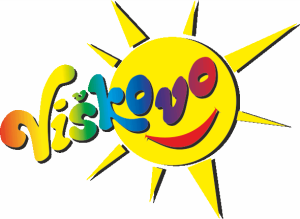 51216 Viškovo, HrvatskaTel.: 051/256-844Fax: 051/258-404E-mail: vrtic-viskovo@vrtic-viskovo.hrZAHTJEV ZA UPIS U KRAĆI PROGRAM DJEČJEG VRTIĆA VIŠKOVO “MAME I BEBE” ZA PEDAGOŠKU GODINU 2015./2016.PODNOSITELJ ZAHTJEVA Ime i prezime roditelja/skrbnika:.............................................................................................................Adresa stanovanja:......................................................................PODACI O DJETETUIme i prezime djeteta: ............................................................................................................................................. OIB: ............................................................................................................................................. Datum  i mjesto rođenja: ............................................................................................................Adresa stanovanja, općina:.................................................................................................. Uz ispunjeni Zahtjev za upis obvezno se prilaže:rodni list ili izvadak iz matične knjige rođenih - za dijete,potvrda o obavljenom zdravstvenom sistematskom pregledu predškolskog djeteta prije upisa u dječji vrtić,PODACI O OBITELJIIme oca:  ................................................................................................................................... OIB: .................................................................................................................................................. Zaposlen u ............................................................................................................................... na radnom mjestu: ...................................................................................................... Telefon na radnom mjestu.....................................................................................   telefon/mobitel: ..................................................................................................................Ime majke:  ............................................................................................................................. OIB: .................................................................................................................................................. Zaposlena u ...............................................................................................................................na radnom mjestu ...................................................................................................... Telefon na radnom mjestu....................................................................................    telefon/mobitel: ..................................................................................................................U Viškovu, dana	__________________				  	Potpis roditelja: